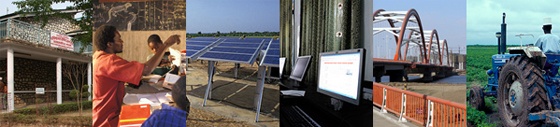 The World Bank Procurement Policy Review Participant ListDate: November 20, 2014Location (Country): TajikistanTotal Number of Participants: 26No.Participant NameOrganization Country1Shukurov FarkhodBarqi TojikTajikistan2Irmatov DalerTajikistan3Ziyoratsho BoyakovAccount Chamber of the RTTajikistan4Firuz TavaralievTajikistan5Sipinyorova RukhsoraMunicipal Infrastructure development Project (AF)Tajikistan6Hamrakulova UmedaMunicipal Infrastructure development Project (AF)Tajikistan7Tursoon-zadeh FarzonProject health servicesTajikistan8Gafforova ZulfiaHSIPTajikistan9Rakhmatulloeva KhTARPTajikistan10Saidkhojaev OTARPTajikistan11Hasanov U.ME RTTajikistan12Saliev SukhrobME RTTajikistan13Bekmatov BozoraliMinistry of Economic Development and Trade 14Khabirov M.PRKSZTajikistan15Temirov HasanPO “Rushdi Dehot”Tajikistan16Kudratov I.DWSP 2Tajikistan17Bazarova S.WBTajikistan18Marufov A.MOHTajikistan19Mukhtorov M.SSNSP MOHTajikistan20Bobiev A.MofES RTTajikistan21Kurbonova S.ELMKLPTajikistan22Makhmudov ZELMKLPTajikistan23Bazarova S.WBTajikistan24Dilshod KarimovaWBTajikistan25Sobir KurbanovWBTajikistan26Shoira ZukhurovaWBTajikistan